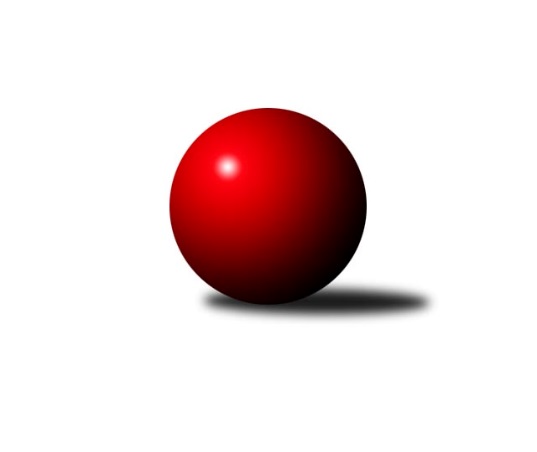 Č.7Ročník 2019/2020	19.5.2024 Jihomoravský KP1 sever 2019/2020Statistika 7. kolaTabulka družstev:		družstvo	záp	výh	rem	proh	skore	sety	průměr	body	plné	dorážka	chyby	1.	KK Moravská Slávia Brno B	7	6	0	1	43.0 : 13.0 	(55.5 : 28.5)	2618	12	1791	828	31.6	2.	KK Orel Telnice	7	6	0	1	35.5 : 20.5 	(49.0 : 35.0)	2596	12	1783	813	34	3.	TJ Sokol Brno IV A	7	5	0	2	36.5 : 19.5 	(51.0 : 33.0)	2601	10	1784	817	33	4.	KK Velen Boskovice	7	5	0	2	34.0 : 22.0 	(49.5 : 34.5)	2519	10	1730	790	41.7	5.	KK Slovan Rosice C	7	5	0	2	34.0 : 22.0 	(45.0 : 39.0)	2589	10	1786	802	35.6	6.	KK Moravská Slávia Brno C	7	4	0	3	27.5 : 28.5 	(41.5 : 42.5)	2488	8	1746	743	46.6	7.	KS Devítka Brno	7	3	1	3	25.0 : 31.0 	(37.0 : 47.0)	2505	7	1745	759	47.3	8.	SOS Židenice	7	3	0	4	26.0 : 30.0 	(42.0 : 42.0)	2444	6	1704	740	46.4	9.	TJ Sokol Husovice D	7	3	0	4	24.0 : 32.0 	(41.5 : 42.5)	2490	6	1738	752	49.1	10.	KK Moravská Slávia Brno D	7	2	1	4	22.0 : 34.0 	(34.0 : 50.0)	2444	5	1714	730	49.6	11.	SKK Veverky Brno	6	2	0	4	21.0 : 27.0 	(31.5 : 40.5)	2359	4	1661	698	44.8	12.	KK Orel Ivančice	7	2	0	5	20.0 : 36.0 	(35.0 : 49.0)	2484	4	1728	757	51.9	13.	SK Brno Žabovřesky	6	1	0	5	18.5 : 29.5 	(35.0 : 37.0)	2451	2	1694	757	34.3	14.	TJ Sokol Brno IV B	7	0	0	7	17.0 : 39.0 	(28.5 : 55.5)	2439	0	1713	726	60Tabulka doma:		družstvo	záp	výh	rem	proh	skore	sety	průměr	body	maximum	minimum	1.	KK Moravská Slávia Brno B	4	4	0	0	28.5 : 3.5 	(36.0 : 12.0)	2612	8	2660	2582	2.	KK Orel Telnice	4	4	0	0	22.0 : 10.0 	(27.5 : 20.5)	2574	8	2626	2522	3.	TJ Sokol Brno IV A	3	3	0	0	20.5 : 3.5 	(24.0 : 12.0)	2658	6	2698	2584	4.	KK Velen Boskovice	3	3	0	0	18.0 : 6.0 	(24.0 : 12.0)	2409	6	2446	2347	5.	KK Moravská Slávia Brno C	3	3	0	0	17.5 : 6.5 	(23.0 : 13.0)	2506	6	2529	2481	6.	KK Slovan Rosice C	4	3	0	1	21.0 : 11.0 	(30.0 : 18.0)	2629	6	2712	2558	7.	KS Devítka Brno	3	2	1	0	14.0 : 10.0 	(19.0 : 17.0)	2516	5	2548	2500	8.	SOS Židenice	3	2	0	1	16.0 : 8.0 	(24.0 : 12.0)	2502	4	2536	2461	9.	SKK Veverky Brno	3	2	0	1	16.0 : 8.0 	(22.5 : 13.5)	2479	4	2552	2399	10.	KK Orel Ivančice	4	2	0	2	15.0 : 17.0 	(23.0 : 25.0)	2519	4	2645	2432	11.	SK Brno Žabovřesky	3	1	0	2	11.0 : 13.0 	(19.5 : 16.5)	2554	2	2588	2536	12.	KK Moravská Slávia Brno D	3	1	0	2	9.0 : 15.0 	(15.5 : 20.5)	2509	2	2524	2496	13.	TJ Sokol Husovice D	4	1	0	3	9.0 : 23.0 	(22.0 : 26.0)	2522	2	2640	2466	14.	TJ Sokol Brno IV B	4	0	0	4	10.0 : 22.0 	(17.5 : 30.5)	2464	0	2542	2392Tabulka venku:		družstvo	záp	výh	rem	proh	skore	sety	průměr	body	maximum	minimum	1.	TJ Sokol Husovice D	3	2	0	1	15.0 : 9.0 	(19.5 : 16.5)	2480	4	2505	2432	2.	KK Moravská Slávia Brno B	3	2	0	1	14.5 : 9.5 	(19.5 : 16.5)	2645	4	2679	2593	3.	KK Orel Telnice	3	2	0	1	13.5 : 10.5 	(21.5 : 14.5)	2603	4	2731	2512	4.	KK Slovan Rosice C	3	2	0	1	13.0 : 11.0 	(15.0 : 21.0)	2575	4	2618	2538	5.	TJ Sokol Brno IV A	4	2	0	2	16.0 : 16.0 	(27.0 : 21.0)	2582	4	2634	2508	6.	KK Velen Boskovice	4	2	0	2	16.0 : 16.0 	(25.5 : 22.5)	2547	4	2722	2452	7.	KK Moravská Slávia Brno D	4	1	1	2	13.0 : 19.0 	(18.5 : 29.5)	2428	3	2497	2366	8.	KS Devítka Brno	4	1	0	3	11.0 : 21.0 	(18.0 : 30.0)	2502	2	2556	2464	9.	KK Moravská Slávia Brno C	4	1	0	3	10.0 : 22.0 	(18.5 : 29.5)	2484	2	2601	2287	10.	SOS Židenice	4	1	0	3	10.0 : 22.0 	(18.0 : 30.0)	2429	2	2460	2395	11.	SK Brno Žabovřesky	3	0	0	3	7.5 : 16.5 	(15.5 : 20.5)	2417	0	2515	2315	12.	TJ Sokol Brno IV B	3	0	0	3	7.0 : 17.0 	(11.0 : 25.0)	2431	0	2473	2394	13.	KK Orel Ivančice	3	0	0	3	5.0 : 19.0 	(12.0 : 24.0)	2467	0	2498	2424	14.	SKK Veverky Brno	3	0	0	3	5.0 : 19.0 	(9.0 : 27.0)	2319	0	2482	2153Tabulka podzimní části:		družstvo	záp	výh	rem	proh	skore	sety	průměr	body	doma	venku	1.	KK Moravská Slávia Brno B	7	6	0	1	43.0 : 13.0 	(55.5 : 28.5)	2618	12 	4 	0 	0 	2 	0 	1	2.	KK Orel Telnice	7	6	0	1	35.5 : 20.5 	(49.0 : 35.0)	2596	12 	4 	0 	0 	2 	0 	1	3.	TJ Sokol Brno IV A	7	5	0	2	36.5 : 19.5 	(51.0 : 33.0)	2601	10 	3 	0 	0 	2 	0 	2	4.	KK Velen Boskovice	7	5	0	2	34.0 : 22.0 	(49.5 : 34.5)	2519	10 	3 	0 	0 	2 	0 	2	5.	KK Slovan Rosice C	7	5	0	2	34.0 : 22.0 	(45.0 : 39.0)	2589	10 	3 	0 	1 	2 	0 	1	6.	KK Moravská Slávia Brno C	7	4	0	3	27.5 : 28.5 	(41.5 : 42.5)	2488	8 	3 	0 	0 	1 	0 	3	7.	KS Devítka Brno	7	3	1	3	25.0 : 31.0 	(37.0 : 47.0)	2505	7 	2 	1 	0 	1 	0 	3	8.	SOS Židenice	7	3	0	4	26.0 : 30.0 	(42.0 : 42.0)	2444	6 	2 	0 	1 	1 	0 	3	9.	TJ Sokol Husovice D	7	3	0	4	24.0 : 32.0 	(41.5 : 42.5)	2490	6 	1 	0 	3 	2 	0 	1	10.	KK Moravská Slávia Brno D	7	2	1	4	22.0 : 34.0 	(34.0 : 50.0)	2444	5 	1 	0 	2 	1 	1 	2	11.	SKK Veverky Brno	6	2	0	4	21.0 : 27.0 	(31.5 : 40.5)	2359	4 	2 	0 	1 	0 	0 	3	12.	KK Orel Ivančice	7	2	0	5	20.0 : 36.0 	(35.0 : 49.0)	2484	4 	2 	0 	2 	0 	0 	3	13.	SK Brno Žabovřesky	6	1	0	5	18.5 : 29.5 	(35.0 : 37.0)	2451	2 	1 	0 	2 	0 	0 	3	14.	TJ Sokol Brno IV B	7	0	0	7	17.0 : 39.0 	(28.5 : 55.5)	2439	0 	0 	0 	4 	0 	0 	3Tabulka jarní části:		družstvo	záp	výh	rem	proh	skore	sety	průměr	body	doma	venku	1.	KK Moravská Slávia Brno C	0	0	0	0	0.0 : 0.0 	(0.0 : 0.0)	0	0 	0 	0 	0 	0 	0 	0 	2.	SK Brno Žabovřesky	0	0	0	0	0.0 : 0.0 	(0.0 : 0.0)	0	0 	0 	0 	0 	0 	0 	0 	3.	KK Moravská Slávia Brno D	0	0	0	0	0.0 : 0.0 	(0.0 : 0.0)	0	0 	0 	0 	0 	0 	0 	0 	4.	TJ Sokol Brno IV B	0	0	0	0	0.0 : 0.0 	(0.0 : 0.0)	0	0 	0 	0 	0 	0 	0 	0 	5.	TJ Sokol Brno IV A	0	0	0	0	0.0 : 0.0 	(0.0 : 0.0)	0	0 	0 	0 	0 	0 	0 	0 	6.	TJ Sokol Husovice D	0	0	0	0	0.0 : 0.0 	(0.0 : 0.0)	0	0 	0 	0 	0 	0 	0 	0 	7.	KK Moravská Slávia Brno B	0	0	0	0	0.0 : 0.0 	(0.0 : 0.0)	0	0 	0 	0 	0 	0 	0 	0 	8.	SKK Veverky Brno	0	0	0	0	0.0 : 0.0 	(0.0 : 0.0)	0	0 	0 	0 	0 	0 	0 	0 	9.	KK Slovan Rosice C	0	0	0	0	0.0 : 0.0 	(0.0 : 0.0)	0	0 	0 	0 	0 	0 	0 	0 	10.	KK Orel Telnice	0	0	0	0	0.0 : 0.0 	(0.0 : 0.0)	0	0 	0 	0 	0 	0 	0 	0 	11.	KS Devítka Brno	0	0	0	0	0.0 : 0.0 	(0.0 : 0.0)	0	0 	0 	0 	0 	0 	0 	0 	12.	KK Velen Boskovice	0	0	0	0	0.0 : 0.0 	(0.0 : 0.0)	0	0 	0 	0 	0 	0 	0 	0 	13.	SOS Židenice	0	0	0	0	0.0 : 0.0 	(0.0 : 0.0)	0	0 	0 	0 	0 	0 	0 	0 	14.	KK Orel Ivančice	0	0	0	0	0.0 : 0.0 	(0.0 : 0.0)	0	0 	0 	0 	0 	0 	0 	0 Zisk bodů pro družstvo:		jméno hráče	družstvo	body	zápasy	v %	dílčí body	sety	v %	1.	Marek Škrabal 	TJ Sokol Husovice D 	7	/	7	(100%)	14	/	14	(100%)	2.	David Pospíšil 	KK Moravská Slávia Brno B 	6	/	6	(100%)	11	/	12	(92%)	3.	Zdeněk Holoubek 	TJ Sokol Brno IV B 	6	/	7	(86%)	11.5	/	14	(82%)	4.	Radek Šenkýř 	KK Moravská Slávia Brno B 	6	/	7	(86%)	11	/	14	(79%)	5.	Petr Woller 	SOS Židenice 	6	/	7	(86%)	11	/	14	(79%)	6.	Petr Lang 	KK Moravská Slávia Brno B 	5.5	/	7	(79%)	10	/	14	(71%)	7.	František Hrazdíra 	KK Orel Telnice 	5	/	5	(100%)	8	/	10	(80%)	8.	Petr Papoušek 	KK Velen Boskovice  	5	/	6	(83%)	10	/	12	(83%)	9.	Pavel Suchan 	SOS Židenice 	5	/	6	(83%)	10	/	12	(83%)	10.	Kamil Ondroušek 	KK Slovan Rosice C 	5	/	6	(83%)	9	/	12	(75%)	11.	Lukáš Chadim 	TJ Sokol Brno IV A 	5	/	6	(83%)	9	/	12	(75%)	12.	Roman Janderka 	KK Moravská Slávia Brno D 	5	/	6	(83%)	7	/	12	(58%)	13.	František Ševčík 	KK Velen Boskovice  	5	/	7	(71%)	11	/	14	(79%)	14.	Oldřich Kopal 	KS Devítka Brno 	5	/	7	(71%)	10	/	14	(71%)	15.	Pavel Husar 	TJ Sokol Brno IV A 	5	/	7	(71%)	9.5	/	14	(68%)	16.	František Kramář 	KK Moravská Slávia Brno D 	5	/	7	(71%)	9	/	14	(64%)	17.	Martin Pokorný 	TJ Sokol Brno IV A 	4	/	4	(100%)	7	/	8	(88%)	18.	Marek Rozsíval 	TJ Sokol Brno IV A 	4	/	5	(80%)	8.5	/	10	(85%)	19.	Petr Mecerod 	KK Slovan Rosice C 	4	/	5	(80%)	7	/	10	(70%)	20.	Martin Bublák 	KK Orel Ivančice 	4	/	6	(67%)	8.5	/	12	(71%)	21.	Antonín Pitner 	KK Velen Boskovice  	4	/	6	(67%)	8	/	12	(67%)	22.	Martin Zubatý 	SKK Veverky Brno 	4	/	6	(67%)	8	/	12	(67%)	23.	Richard Coufal 	SK Brno Žabovřesky  	4	/	6	(67%)	7	/	12	(58%)	24.	Tomáš Rak 	SKK Veverky Brno 	4	/	6	(67%)	6	/	12	(50%)	25.	František Kellner 	KK Moravská Slávia Brno B 	4	/	7	(57%)	9	/	14	(64%)	26.	Jiří Dvořák 	KK Orel Telnice 	4	/	7	(57%)	9	/	14	(64%)	27.	Filip Žažo 	KK Moravská Slávia Brno C 	4	/	7	(57%)	8	/	14	(57%)	28.	Jaroslav Sláma 	KS Devítka Brno 	4	/	7	(57%)	7	/	14	(50%)	29.	Jan Veselovský 	TJ Sokol Husovice D 	4	/	7	(57%)	7	/	14	(50%)	30.	Libuše Janková 	TJ Sokol Brno IV B 	4	/	7	(57%)	6	/	14	(43%)	31.	Josef Tesař 	KK Slovan Rosice C 	4	/	7	(57%)	5	/	14	(36%)	32.	Petr Berka 	TJ Sokol Brno IV A 	3.5	/	6	(58%)	6	/	12	(50%)	33.	Miroslav Vyhlídal 	KK Moravská Slávia Brno B 	3.5	/	6	(58%)	6	/	12	(50%)	34.	Petr Kouřil 	SK Brno Žabovřesky  	3	/	4	(75%)	7	/	8	(88%)	35.	Zdeněk Mrkvica 	KK Orel Ivančice 	3	/	4	(75%)	6	/	8	(75%)	36.	Jana Večeřová 	SKK Veverky Brno 	3	/	4	(75%)	5	/	8	(63%)	37.	Dalibor Lang 	KK Moravská Slávia Brno C 	3	/	5	(60%)	7	/	10	(70%)	38.	Mirek Mikáč 	KK Orel Telnice 	3	/	5	(60%)	7	/	10	(70%)	39.	Jana Fialová 	KK Velen Boskovice  	3	/	5	(60%)	7	/	10	(70%)	40.	Štěpán Večerka 	KK Moravská Slávia Brno B 	3	/	5	(60%)	5	/	10	(50%)	41.	Jiří Šimeček 	KK Orel Telnice 	3	/	5	(60%)	5	/	10	(50%)	42.	Vladimír Vondráček 	SK Brno Žabovřesky  	3	/	6	(50%)	6	/	12	(50%)	43.	Pavel Mecerod 	KK Slovan Rosice C 	3	/	6	(50%)	6	/	12	(50%)	44.	Radoslav Rozsíval 	TJ Sokol Brno IV A 	3	/	6	(50%)	5	/	12	(42%)	45.	Jan Polák 	KK Moravská Slávia Brno C 	3	/	7	(43%)	9	/	14	(64%)	46.	Milan Mikáč 	KK Orel Telnice 	3	/	7	(43%)	8.5	/	14	(61%)	47.	Milan Krejčí 	TJ Sokol Brno IV B 	3	/	7	(43%)	6	/	14	(43%)	48.	Renata Svobodová 	SOS Židenice 	3	/	7	(43%)	6	/	14	(43%)	49.	Jaromír Klika 	KK Orel Ivančice 	3	/	7	(43%)	5	/	14	(36%)	50.	Zdeněk Žižlavský 	KK Moravská Slávia Brno C 	3	/	7	(43%)	5	/	14	(36%)	51.	Oldřich Šikula 	SK Brno Žabovřesky  	2.5	/	5	(50%)	5	/	10	(50%)	52.	Pavel Dvořák 	KK Orel Telnice 	2.5	/	5	(50%)	5	/	10	(50%)	53.	Josef Polák 	KK Moravská Slávia Brno C 	2.5	/	7	(36%)	6	/	14	(43%)	54.	Jiří Kraus 	KK Moravská Slávia Brno D 	2	/	2	(100%)	3	/	4	(75%)	55.	Milan Čech 	KK Slovan Rosice C 	2	/	3	(67%)	4	/	6	(67%)	56.	Eugen Olgyai 	SKK Veverky Brno 	2	/	3	(67%)	3	/	6	(50%)	57.	Jaroslav Sedlář 	KK Moravská Slávia Brno B 	2	/	3	(67%)	2	/	6	(33%)	58.	Petr Trusina 	TJ Sokol Husovice D 	2	/	4	(50%)	5.5	/	8	(69%)	59.	Petr Fiala 	KK Velen Boskovice  	2	/	4	(50%)	5	/	8	(63%)	60.	Milan Hepnárek 	SK Brno Žabovřesky  	2	/	4	(50%)	5	/	8	(63%)	61.	Alfréd Peřina 	KK Slovan Rosice C 	2	/	4	(50%)	4	/	8	(50%)	62.	Alena Bružová 	KK Slovan Rosice C 	2	/	4	(50%)	4	/	8	(50%)	63.	Petr Večeřa 	SKK Veverky Brno 	2	/	5	(40%)	5	/	10	(50%)	64.	Miroslav Vítek 	TJ Sokol Brno IV A 	2	/	5	(40%)	5	/	10	(50%)	65.	Alena Dvořáková 	KK Orel Telnice 	2	/	5	(40%)	4.5	/	10	(45%)	66.	Petr Ševčík 	KK Velen Boskovice  	2	/	5	(40%)	4	/	10	(40%)	67.	Jan Svoboda 	KK Orel Ivančice 	2	/	5	(40%)	4	/	10	(40%)	68.	Martin Maša 	KK Orel Ivančice 	2	/	5	(40%)	4	/	10	(40%)	69.	Ladislav Majer 	SOS Židenice 	2	/	6	(33%)	6	/	12	(50%)	70.	Ivo Hort 	KS Devítka Brno 	2	/	6	(33%)	5	/	12	(42%)	71.	Věra Matevová 	SOS Židenice 	2	/	6	(33%)	4	/	12	(33%)	72.	Ivona Hájková 	TJ Sokol Brno IV B 	2	/	6	(33%)	2	/	12	(17%)	73.	Vítězslav Kopal 	KS Devítka Brno 	2	/	7	(29%)	7	/	14	(50%)	74.	Magda Winterová 	KK Slovan Rosice C 	2	/	7	(29%)	6	/	14	(43%)	75.	Jaroslav Sedlář 	KS Devítka Brno 	2	/	7	(29%)	5	/	14	(36%)	76.	Tereza Nová 	KK Moravská Slávia Brno D 	2	/	7	(29%)	5	/	14	(36%)	77.	Radim Kozumplík 	TJ Sokol Husovice D 	2	/	7	(29%)	5	/	14	(36%)	78.	Radka Šindelářová 	KK Moravská Slávia Brno D 	2	/	7	(29%)	4	/	14	(29%)	79.	Milan Kučera 	KK Moravská Slávia Brno C 	1	/	1	(100%)	2	/	2	(100%)	80.	Dalibor Dvorník 	KK Moravská Slávia Brno B 	1	/	1	(100%)	1.5	/	2	(75%)	81.	Jaromír Zukal 	KK Velen Boskovice  	1	/	1	(100%)	1.5	/	2	(75%)	82.	Petr Michálek 	KK Velen Boskovice  	1	/	1	(100%)	1	/	2	(50%)	83.	Ladislav Minx 	KK Velen Boskovice  	1	/	1	(100%)	1	/	2	(50%)	84.	Jan Bernatík 	KK Moravská Slávia Brno C 	1	/	1	(100%)	1	/	2	(50%)	85.	Zdenek Pokorný 	KK Orel Telnice 	1	/	2	(50%)	2	/	4	(50%)	86.	Miroslav Oujezdský 	KK Moravská Slávia Brno C 	1	/	2	(50%)	1.5	/	4	(38%)	87.	Petr Juránek 	KS Devítka Brno 	1	/	2	(50%)	1	/	4	(25%)	88.	Bohumil Sehnal 	TJ Sokol Brno IV B 	1	/	2	(50%)	1	/	4	(25%)	89.	Ondřej Chovanec 	TJ Sokol Husovice D 	1	/	3	(33%)	3	/	6	(50%)	90.	Miroslav Hoffmann 	SOS Židenice 	1	/	3	(33%)	2	/	6	(33%)	91.	Jiří Kisling 	KK Moravská Slávia Brno D 	1	/	3	(33%)	2	/	6	(33%)	92.	Vladimír Veselý 	SKK Veverky Brno 	1	/	3	(33%)	2	/	6	(33%)	93.	Vojtěch Šmarda 	KK Orel Ivančice 	1	/	3	(33%)	2	/	6	(33%)	94.	Michaela Šimková 	KK Moravská Slávia Brno D 	1	/	4	(25%)	3.5	/	8	(44%)	95.	Martin Sedlák 	TJ Sokol Husovice D 	1	/	4	(25%)	3	/	8	(38%)	96.	Jiří Rauschgold 	TJ Sokol Husovice D 	1	/	4	(25%)	3	/	8	(38%)	97.	Jiří Černohlávek 	KS Devítka Brno 	1	/	4	(25%)	2	/	8	(25%)	98.	Zdeněk Kouřil 	SK Brno Žabovřesky  	1	/	5	(20%)	2.5	/	10	(25%)	99.	Ondřej Olšák 	KK Moravská Slávia Brno C 	1	/	5	(20%)	2	/	10	(20%)	100.	František Zemek 	KK Orel Ivančice 	1	/	6	(17%)	4	/	12	(33%)	101.	Laura Neová 	SOS Židenice 	1	/	6	(17%)	3	/	12	(25%)	102.	Eduard Ostřížek 	SK Brno Žabovřesky  	1	/	6	(17%)	2.5	/	12	(21%)	103.	Lukáš Pernica 	SKK Veverky Brno 	1	/	6	(17%)	2.5	/	12	(21%)	104.	Jiří Josefík 	TJ Sokol Brno IV B 	1	/	6	(17%)	2	/	12	(17%)	105.	Radka Rosendorfová 	TJ Sokol Brno IV A 	0	/	1	(0%)	1	/	2	(50%)	106.	Jiří Martínek 	KS Devítka Brno 	0	/	1	(0%)	0	/	2	(0%)	107.	Milan Grombiřík 	SKK Veverky Brno 	0	/	1	(0%)	0	/	2	(0%)	108.	František Žák 	SKK Veverky Brno 	0	/	1	(0%)	0	/	2	(0%)	109.	Karel Krajina 	SKK Veverky Brno 	0	/	1	(0%)	0	/	2	(0%)	110.	Radek Smutný 	TJ Sokol Brno IV B 	0	/	1	(0%)	0	/	2	(0%)	111.	Marek Svitavský 	TJ Sokol Brno IV A 	0	/	1	(0%)	0	/	2	(0%)	112.	Milan Doušek 	KK Orel Telnice 	0	/	1	(0%)	0	/	2	(0%)	113.	Cyril Vaško 	KS Devítka Brno 	0	/	1	(0%)	0	/	2	(0%)	114.	Soňa Lahodová 	SOS Židenice 	0	/	1	(0%)	0	/	2	(0%)	115.	Jan Kučera 	TJ Sokol Brno IV B 	0	/	1	(0%)	0	/	2	(0%)	116.	Ivo Mareček 	KK Velen Boskovice  	0	/	2	(0%)	1	/	4	(25%)	117.	Alois Látal 	KK Velen Boskovice  	0	/	2	(0%)	0	/	4	(0%)	118.	Petr Chovanec 	TJ Sokol Husovice D 	0	/	4	(0%)	1	/	8	(13%)	119.	Petr Kremláček 	KK Orel Ivančice 	0	/	5	(0%)	1.5	/	10	(15%)	120.	Roman Vlach 	TJ Sokol Brno IV B 	0	/	5	(0%)	0	/	10	(0%)	121.	Miroslav Vítek 	KK Moravská Slávia Brno D 	0	/	6	(0%)	0.5	/	12	(4%)Průměry na kuželnách:		kuželna	průměr	plné	dorážka	chyby	výkon na hráče	1.	KK Slovan Rosice, 1-4	2583	1787	795	37.6	(430.6)	2.	Telnice, 1-2	2545	1770	775	41.9	(424.3)	3.	TJ Sokol Brno IV, 1-4	2541	1761	779	43.4	(423.5)	4.	KK Orel Ivančice, 1-4	2532	1771	760	46.9	(422.0)	5.	TJ Sokol Husovice, 1-4	2530	1758	772	48.6	(421.8)	6.	KK MS Brno, 1-4	2508	1730	778	43.2	(418.1)	7.	Žabovřesky, 1-2	2508	1742	766	41.2	(418.1)	8.	Brno Veveří, 1-2	2469	1703	765	35.8	(411.5)	9.	Boskovice, 1-2	2330	1622	707	45.5	(388.4)Nejlepší výkony na kuželnách:KK Slovan Rosice, 1-4KK Orel Telnice	2731	1. kolo	Zdeněk Holoubek 	TJ Sokol Brno IV B	480	2. koloKK Slovan Rosice C	2712	2. kolo	Mirek Mikáč 	KK Orel Telnice	478	1. koloKK Slovan Rosice C	2636	1. kolo	Magda Winterová 	KK Slovan Rosice C	476	2. koloKK Slovan Rosice C	2608	6. kolo	Magda Winterová 	KK Slovan Rosice C	475	6. koloKK Slovan Rosice C	2558	4. kolo	Jiří Dvořák 	KK Orel Telnice	474	1. koloKS Devítka Brno	2512	4. kolo	Josef Tesař 	KK Slovan Rosice C	473	2. koloTJ Sokol Brno IV B	2473	2. kolo	František Hrazdíra 	KK Orel Telnice	471	1. koloSOS Židenice	2437	6. kolo	Milan Čech 	KK Slovan Rosice C	461	2. kolo		. kolo	Milan Čech 	KK Slovan Rosice C	453	1. kolo		. kolo	Pavel Mecerod 	KK Slovan Rosice C	451	6. koloTelnice, 1-2KK Orel Telnice	2626	6. kolo	Milan Mikáč 	KK Orel Telnice	470	6. koloKK Orel Telnice	2592	4. kolo	Jiří Šimeček 	KK Orel Telnice	461	7. koloTJ Sokol Brno IV A	2568	4. kolo	Lukáš Chadim 	TJ Sokol Brno IV A	460	4. koloKK Orel Telnice	2555	2. kolo	František Hrazdíra 	KK Orel Telnice	459	6. koloKK Moravská Slávia Brno C	2529	6. kolo	Mirek Mikáč 	KK Orel Telnice	459	6. koloKK Orel Telnice	2522	7. kolo	Petr Woller 	SOS Židenice	457	7. koloSK Brno Žabovřesky 	2515	2. kolo	Pavel Suchan 	SOS Židenice	454	7. koloSOS Židenice	2460	7. kolo	František Hrazdíra 	KK Orel Telnice	452	4. kolo		. kolo	Martin Pokorný 	TJ Sokol Brno IV A	450	4. kolo		. kolo	Richard Coufal 	SK Brno Žabovřesky 	447	2. koloTJ Sokol Brno IV, 1-4TJ Sokol Brno IV A	2698	7. kolo	Lukáš Chadim 	TJ Sokol Brno IV A	477	7. koloTJ Sokol Brno IV A	2693	5. kolo	Marek Rozsíval 	TJ Sokol Brno IV A	476	5. koloKK Moravská Slávia Brno B	2630	4. kolo	Marek Rozsíval 	TJ Sokol Brno IV A	475	7. koloKK Moravská Slávia Brno B	2593	7. kolo	David Pospíšil 	KK Moravská Slávia Brno B	472	7. koloTJ Sokol Brno IV A	2584	2. kolo	David Pospíšil 	KK Moravská Slávia Brno B	468	4. koloKK Orel Telnice	2566	3. kolo	Pavel Husar 	TJ Sokol Brno IV A	466	7. koloTJ Sokol Brno IV B	2542	3. kolo	Pavel Husar 	TJ Sokol Brno IV A	466	2. koloKK Moravská Slávia Brno C	2518	5. kolo	Lukáš Chadim 	TJ Sokol Brno IV A	461	5. koloTJ Sokol Husovice D	2503	6. kolo	Libuše Janková 	TJ Sokol Brno IV B	458	4. koloKK Velen Boskovice 	2490	2. kolo	Štěpán Večerka 	KK Moravská Slávia Brno B	457	4. koloKK Orel Ivančice, 1-4KK Orel Ivančice	2645	6. kolo	Pavel Husar 	TJ Sokol Brno IV A	476	6. koloKK Slovan Rosice C	2618	7. kolo	Martin Bublák 	KK Orel Ivančice	473	2. koloTJ Sokol Brno IV A	2607	6. kolo	Martin Maša 	KK Orel Ivančice	473	6. koloKK Orel Ivančice	2526	7. kolo	Magda Winterová 	KK Slovan Rosice C	472	7. koloKK Velen Boskovice 	2524	4. kolo	Martin Bublák 	KK Orel Ivančice	464	6. koloKK Orel Ivančice	2473	2. kolo	Kamil Ondroušek 	KK Slovan Rosice C	459	7. koloKK Orel Ivančice	2432	4. kolo	Martin Bublák 	KK Orel Ivančice	458	7. koloTJ Sokol Husovice D	2432	2. kolo	Marek Rozsíval 	TJ Sokol Brno IV A	456	6. kolo		. kolo	Martin Pokorný 	TJ Sokol Brno IV A	445	6. kolo		. kolo	Petr Papoušek 	KK Velen Boskovice 	445	4. koloTJ Sokol Husovice, 1-4KK Velen Boskovice 	2722	7. kolo	František Ševčík 	KK Velen Boskovice 	481	7. koloTJ Sokol Husovice D	2640	7. kolo	Marek Škrabal 	TJ Sokol Husovice D	471	3. koloKK Moravská Slávia Brno C	2601	1. kolo	Petr Papoušek 	KK Velen Boskovice 	471	7. koloKK Slovan Rosice C	2570	5. kolo	Jiří Kraus 	KK Moravská Slávia Brno D	468	3. koloKS Devítka Brno	2548	5. kolo	Josef Polák 	KK Moravská Slávia Brno C	468	1. koloKS Devítka Brno	2501	3. kolo	Jana Fialová 	KK Velen Boskovice 	465	7. koloKS Devítka Brno	2500	1. kolo	Marek Škrabal 	TJ Sokol Husovice D	463	7. koloKK Orel Ivančice	2498	1. kolo	Petr Fiala 	KK Velen Boskovice 	461	7. koloKK Moravská Slávia Brno D	2497	3. kolo	Oldřich Kopal 	KS Devítka Brno	460	1. koloTJ Sokol Husovice D	2493	1. kolo	Zdeněk Žižlavský 	KK Moravská Slávia Brno C	459	1. koloKK MS Brno, 1-4KK Moravská Slávia Brno B	2679	2. kolo	David Pospíšil 	KK Moravská Slávia Brno B	480	6. koloKK Moravská Slávia Brno B	2660	6. kolo	Roman Janderka 	KK Moravská Slávia Brno D	475	2. koloKK Moravská Slávia Brno B	2608	5. kolo	František Kellner 	KK Moravská Slávia Brno B	472	2. koloKK Moravská Slávia Brno B	2598	3. kolo	Richard Coufal 	SK Brno Žabovřesky 	470	4. koloKK Moravská Slávia Brno B	2582	1. kolo	Jaroslav Sedlář 	KK Moravská Slávia Brno B	463	2. koloKK Slovan Rosice C	2538	3. kolo	František Kramář 	KK Moravská Slávia Brno D	457	6. koloKK Moravská Slávia Brno C	2529	4. kolo	Petr Lang 	KK Moravská Slávia Brno B	457	6. koloKK Moravská Slávia Brno D	2524	2. kolo	David Pospíšil 	KK Moravská Slávia Brno B	455	1. koloKK Orel Telnice	2512	5. kolo	Petr Fiala 	KK Velen Boskovice 	454	6. koloKK Moravská Slávia Brno C	2509	2. kolo	Jan Polák 	KK Moravská Slávia Brno C	453	2. koloŽabovřesky, 1-2TJ Sokol Brno IV A	2634	3. kolo	Marek Rozsíval 	TJ Sokol Brno IV A	470	3. koloSK Brno Žabovřesky 	2588	3. kolo	Lukáš Chadim 	TJ Sokol Brno IV A	459	1. koloKS Devítka Brno	2556	7. kolo	Petr Woller 	SOS Židenice	456	5. koloSK Brno Žabovřesky 	2539	7. kolo	Zdeněk Mrkvica 	KK Orel Ivančice	456	5. koloSK Brno Žabovřesky 	2536	5. kolo	Milan Hepnárek 	SK Brno Žabovřesky 	454	3. koloSOS Židenice	2536	3. kolo	Petr Juránek 	KS Devítka Brno	453	7. koloSOS Židenice	2508	5. kolo	Jaroslav Sedlář 	KS Devítka Brno	451	7. koloTJ Sokol Brno IV A	2508	1. kolo	Martin Pokorný 	TJ Sokol Brno IV A	450	3. koloSOS Židenice	2461	1. kolo	Oldřich Šikula 	SK Brno Žabovřesky 	450	5. koloKK Orel Ivančice	2447	3. kolo	Pavel Husar 	TJ Sokol Brno IV A	449	3. koloBrno Veveří, 1-2SKK Veverky Brno	2552	2. kolo	Martin Zubatý 	SKK Veverky Brno	458	2. koloSKK Veverky Brno	2524	6. kolo	Petr Večeřa 	SKK Veverky Brno	456	2. koloSK Brno Žabovřesky 	2489	6. kolo	Roman Janderka 	KK Moravská Slávia Brno D	453	7. koloSKK Veverky Brno	2485	7. kolo	Martin Zubatý 	SKK Veverky Brno	446	4. koloKS Devítka Brno	2475	2. kolo	Jiří Černohlávek 	KS Devítka Brno	446	2. koloSOS Židenice	2425	4. kolo	Petr Kouřil 	SK Brno Žabovřesky 	444	6. koloKK Moravská Slávia Brno D	2403	7. kolo	Petr Woller 	SOS Židenice	441	4. koloSKK Veverky Brno	2399	4. kolo	Tomáš Rak 	SKK Veverky Brno	437	6. kolo		. kolo	Martin Zubatý 	SKK Veverky Brno	436	7. kolo		. kolo	Petr Večeřa 	SKK Veverky Brno	435	4. koloBoskovice, 1-2KK Velen Boskovice 	2446	3. kolo	Petr Fiala 	KK Velen Boskovice 	454	3. koloKK Velen Boskovice 	2434	5. kolo	Petr Ševčík 	KK Velen Boskovice 	445	5. koloKK Velen Boskovice 	2347	1. kolo	Petr Ševčík 	KK Velen Boskovice 	436	3. koloSK Brno Žabovřesky 	2315	1. kolo	Petr Papoušek 	KK Velen Boskovice 	426	5. koloKK Moravská Slávia Brno C	2287	3. kolo	Jana Fialová 	KK Velen Boskovice 	426	3. koloSKK Veverky Brno	2153	5. kolo	Richard Coufal 	SK Brno Žabovřesky 	423	1. kolo		. kolo	František Ševčík 	KK Velen Boskovice 	418	1. kolo		. kolo	Ondřej Olšák 	KK Moravská Slávia Brno C	415	3. kolo		. kolo	Petr Kouřil 	SK Brno Žabovřesky 	412	1. kolo		. kolo	Antonín Pitner 	KK Velen Boskovice 	407	1. koloČetnost výsledků:	8.0 : 0.0	3x	7.0 : 1.0	8x	6.5 : 1.5	1x	6.0 : 2.0	8x	5.5 : 2.5	2x	5.0 : 3.0	10x	4.0 : 4.0	1x	3.0 : 5.0	4x	2.0 : 6.0	9x	1.0 : 7.0	3x